2023年度おもちゃの図書館全国ネットワーク会議　参加申込書★行事保険加入のため、住所、電話番号をご記入ください★お弁当は各自ご持参ください★参加費　無料　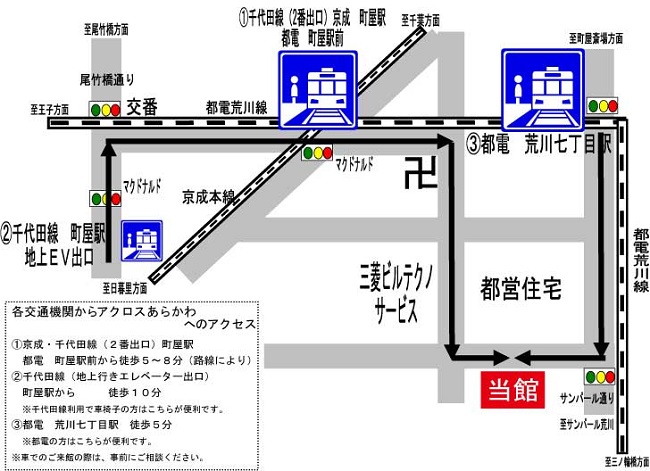 アクロスあらかわ最寄駅①東京メトロ千代田線「町屋」駅2番出口から（約５分）京成線「町屋」駅から(約５分）都電荒川線「町屋駅前」から(約６分）②東京メトロ千代田線「町屋」駅エレベーター出入口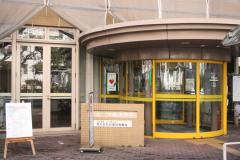 から(約６分)③都電荒川線「荒川7丁目」から(約３分)お問合せ・宛て先　：NPO法人おもちゃの図書館全国連絡会TEL：03-6807-8813　　Ｆａｘ：03-6807-8863　　　E-mail : renrakukai@toylib-jpn.orgおもちゃ図書館名又は所属団体名おもちゃ図書館名又は所属団体名代表連絡先代表連絡先氏名：　　　　　　　　　　　　　　　　　　　　　℡：氏名：　　　　　　　　　　　　　　　　　　　　　℡：№氏  名氏  名住所・電話番号1〒1電話番号：2〒2電話番号：